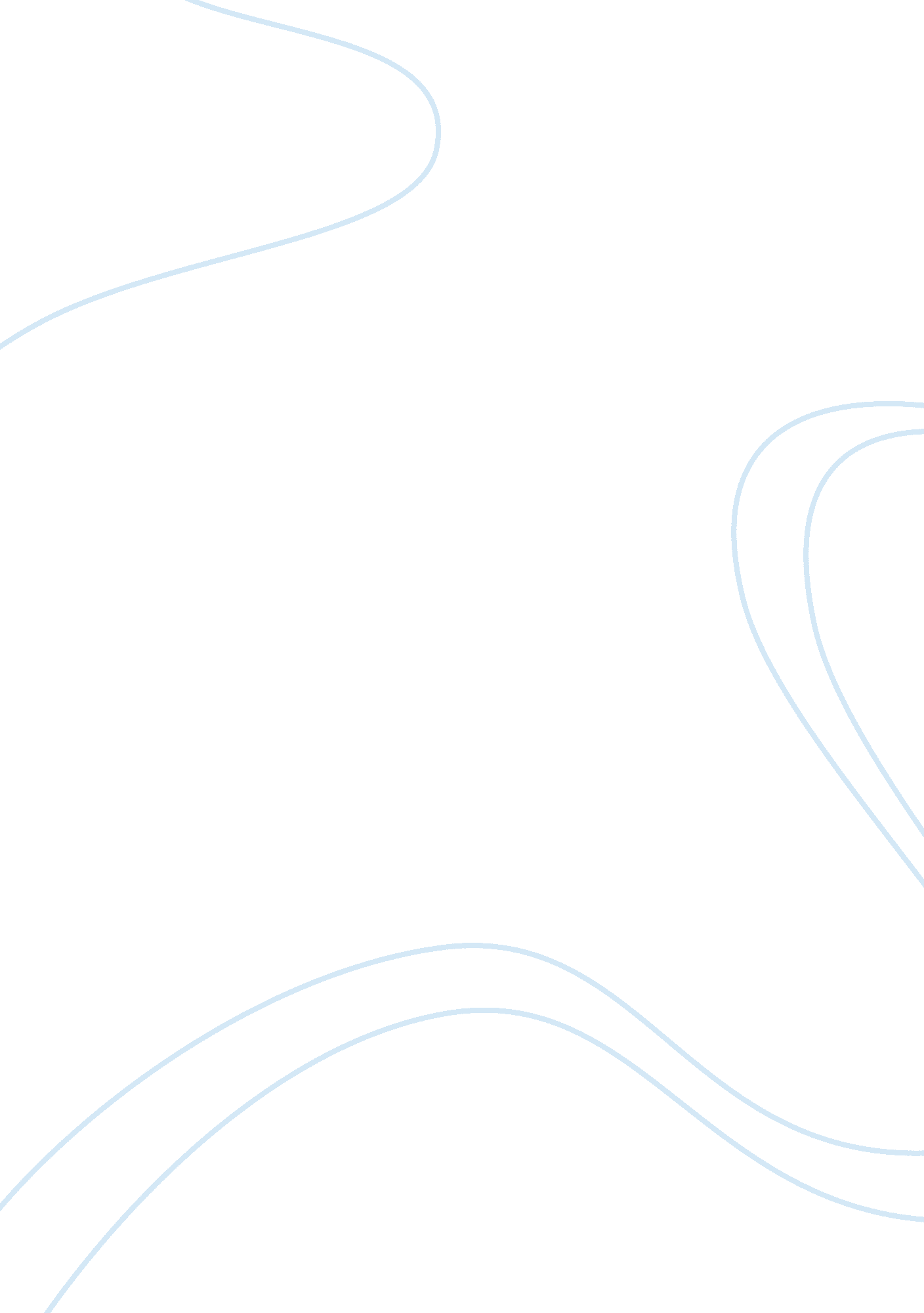 To improve learners confidence and achievement education essayDesign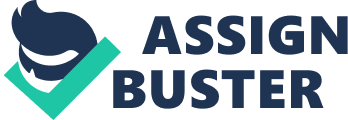 Bing a instructor in the womb-to-tomb acquisition sector involves a broad scope of functions in and out of a formal schoolroom puting. A instructor needs to be a leader, a booster, a wise man, a facilitator and an inspiration to their scholars. Rogers ( 1996, page 163 ) argues “ The instructor is a booster of larning alterations, the encourager of the scholars ” Adult scholars brings with them a wealth of experience, outlook and concerns. , their purpose of acquisition could be personal or professional. In order to derive scholar ‘ s assurance and swear the instructor has to move in a friendly but professional mode. Learners coming to larn basic ICT accomplishments in my category are chiefly elderly and their chief purpose of acquisition is to derive accomplishments instead than making. As an ICT facilitator for aged scholar, it is my function and duty to understand my scholars ‘ end and motive towards larning. ICT plays really of import function in developing learning chances for older people both as a subject and as a agency of larning in today ‘ s digital age. However, aged scholars are less confident about computing machine work, this could be because due to age and cultural influences. Sometimes, deficiency of assurance apparent itself as a computing machine anxiousness or technophobia in older scholars. Fisher ( 1991 ) suggests that ‘ hands-on ‘ group work in an informal environment is a cardinal factor in get bying with this job. In the instruction profession, every instructor requires to invariably reflect on their pattern and to experiment a assortment of accomplishments that may be used to better schoolroom pattern. There has been a considerable move in instructor acquisition to better schoolroom pattern by concentrating more on reflective and collaborative attack. Action research is one of the attacks for instructor who wish to better the quality of instruction and larning for their scholars. “ Action research is merely a signifier of self-reflective question undertaken by participants in societal state of affairss in order to better the reason and justness of their ain patterns, their apprehension of these patterns, and the state of affairss in which the patterns are carried out. ” Carr and Kemmis, ( 1986, p. 62 ) In my position, action research is a systematic method of work outing jobs to convey betterment in 1s personal pattern. It is concerned with the existent job faced by the facilitator / instructor and looking for the possible solution, every bit good as conjecture what may go on if alterations are implemented. Basically It involves self-reflection, and strong committedness to better ain patterns. Rogers ( 1996, page 161 ) argues “ The instructor is at one and the same clip an grownup scholar, prosecuting in larning episodes with their ain preferable acquisition manner. Teacher is a scholar every bit good, while they are learning, they are larning from every session how to better their pattern. Action research is one of the attacks to better their pattern. In order to carry on an action research undertaking, the instructor enters into a rhythm of probe. Figure 1: Adapted from Kolb ( 1984 ) larning rhythm and Kurt Lewin ( 1947 ) Action research should be conducted in flexible and informal contexts. The end of action research is both nosologies every bit good as remedial. The aim of action research, by practician for illustration, will be to place jobs and to happen a solution to better schoolroom pattern. Context During my pattern as a pupil coach learning ICT to adult scholars, I noticed that bulk of my scholars were missing assurance in their ain ability to utilize computing machines and that was because of the anxiousness and fright of utilizing computing machines. Their dependence on coach was really high. Covering with my scholars ‘ fright and anxiousness has ever been my biggest challenge as an ICT instructor. They were loath to utilize their notes, press releases, illustrations or antecedently corrected work to steer them. If the scholar did non cognize how to execute worksheet undertakings right off, the first reaction was to inquire me or sometimes they were loath to inquire me. It occurred to me that this could be due to their deficiency of assurance in utilizing ICT because bulk of them were all 50+ and really dying utilizing computing machines, ensuing in invariably seeking for reassurance from me. It is highly hard for one instructor to run into the demands of each pupil at one clip ; there is merely non adequate clip in a category to pass single clip with each pupil every individual session. I wanted my scholar to go on their acquisition journey and get more cognition which can be a valuable plus for their life. During my first twelvemonth, I noticed many scholars are non go oning their acquisition journey. After finishing a class they are non inscribing for farther classs. The figure below shows the tendencies towards larning. Less than 50 % pupil decided to come on larning. I wanted to promote more scholars to prosecute in farther acquisition procedure because acquisition is a womb-to-tomb procedure. I wanted to ease my scholars with all the possible aid and support in order to accomplish their acquisition ends, but at the same clip I wanted them to be independent and confident in their acquisition. In add-on, I noticed that due to this job following state of affairs has occurred. It was taking up tonss of my clip explicating and assisting single scholars. This left small clip for me to detect the advancement of other scholars who did non experience comfy inquiring for aid. The scholars who were confident and can finish their work in a given clip, where experiencing the gait of the class is really slow and they are acquiring really small from the session. Literature Review After I determined my subject of peer support / tutoring, I began to seek for common subjects among research already done. There have been really few published documents to day of the month that is straight applicable to Peer tutoring, but surprisingly I could non happen anything on Peer tutoring to better pupil assurance and accomplishment in ICT. Definition of equal tutoring for this research intent is “ more able scholars assisting less able scholar to larn in the co-operative working environment. “ In other words learning is being done with by scholars at the same degree, this is besides termed as co-peer instruction. The footing for utilizing equal tutoring attack can be linked with the old stating “ those who teach learn twice ” . As ( Dueck 1993 ; Whitman 1988 ) argues quoted by ( Susan, 1994 ) “ Peer tutoring can heighten acquisition by enabling scholars to take duty for reexamining, forming, and consolidating bing cognition and stuff ; understanding its basic construction ; make fulling in the spreads ; happening extra significances ; and redeveloping cognition into new conceptual models ” Therefore, by accommodating equal tutoring, larning becomes more effectual, scholars are more likely to understand and absorb cognition acquired. This holds true value because in my category during the execution of equal support / tutoring I observed that the both the coach and tutees are acquiring advantage of equal tutoring. Learners are taking more duties of their ain acquisition. As per ( Topping, 1996 ) “ Peer tutoring, an antique pattern since the antediluvian Greeks, can be defined as pupils with more cognition and accomplishments assisting other pupils with less of those capacities to larn in concerted braces or little groups ” and is what this action research undertaking is focused on. Argues that equal tutoring creates an chance for scholars to construct strong thoughts for communicating while they are reassigning their cognition and apprehension of schoolroom acquisition. It besides possesses many theoretical advantages which are summarised as follows. Peer tutoring creates an chance for scholars ( tutees ) to develop their zone of proximal by experient coachs guidelines through societal and cognitive interaction. “ Learning by learning ” construct has been proven to develop higher order believing accomplishments and meta-cognitive accomplishments. This type of development is really of import for grownup scholars who is returning to formal instruction system after many old ages of interruption. Peer tutoring gives greater ownership to the scholars in their acquisition procedure, therefore assisting to increase assurance and empathy with others, hence assist them to cut down anxiousness. For grownup scholars it is really indispensable to cut down anxiousness in order to accomplish desired learning ends. Peer tutoring allows larning Sessionss to be more synergistic, participative advancing active larning which in bend provides immediate feedback on larning Finally, it reduces teacher-student ratio and additions clip on undertaking, ensuing in more chances to do mistakes and be corrected. In other words, it increases chance to react and advance schoolroom battle ( Greenwood, Delquadri, & A ; Hall, 1989 ) . I strongly agree with Topping and I have observed this during the execution of the equal tutoring attack in my schoolroom. Why usage equal tutoring? Exceeding ( 2005, p. 31 ) gives the definition of equal tutoring as “ the acquisition of cognition and accomplishment through active assisting and back uping among position peers or matched comrades. It involves people from similar societal groupings who are non professional instructors assisting each other learn and larning themselves by so making. ” From my larning experience, I learned that if I do n’t understand anything it was my natural inherent aptitude to automatically seek aid from my equals foremost so teacher, because equal are sitting following to you and are more accessible. At the same clip you are non confident to inquire your instructor in forepart of everybody. The bulk of my scholars is aged coming from India. Because of cultural difference, their learning manner is based on the conventional hierarchy system, where the instructor is the foreman and scholars should strictly follow what the instructor says. The equal tutoring attack was wholly different experience for them to what they were used to in their pupil life. Because of their diffident nature, they were hesitating to inquire openly in the schoolroom, if they do n’t understand. However I have observed them seeking aid from their equals and having aid from equals every bit good, I can hear snippings of their conversations to gain how much informal equal instruction is traveling on: “ How make you make that? ” – “ Did you acquire the reply… ” – “ Do you acquire this? “ , “ What shall I make? ” , “ Let me complete, so I will explicate you ” , “ Shall I help you? ” etc. These suggests that equal tutoring is already been done informally in the schoolroom. I merely wanted to formalize the procedure of equal tutoring. The grounds for this are: – I wanted my scholar to see the power of equal larning to heighten their assurance in my schoolroom. I wanted to give all the scholars an chance to learn a equal and be taught by a equal both inside and outside the schoolroom I wanted my scholar to be confident and independent. I see this as a really effectual manner of instruction, particularly in a state of affairs where scholars are ever seeking reassurance from their instructor for each and every facet of their acquisition activity. I wanted my scholars to interact and socialised with each other and develop a accomplishment of self appraisal and peer appraisal. In add-on, I wanted my scholars to bask the success of their acquisition in order to go on their acquisition journey. Advantages of equal tutoring The chief grounds why equal tutoring is an advantageous instruction scheme are given below. Sometimes for scholars it is easy to understand from their equals because they are cognitively closer to each other. Coach scholars can explicate utilizing their ain experience and illustrations to show their ain theoretical account of understanding a topic. It helps both coachs and tutees build assurance in their ICT abilities. It is less dashing for the tutees as it allows them to be “ incorrect ” in forepart of person who is non an academic and hence helps interrupt down barriers to larning. Peer tutoring non merely ensures a good degree of effectual and efficient communicating and cooperation in favour of the tutees but besides acts for the benefit of student-tutors as good. The coachs ‘ additions are the undermentioned: By disbursement clip in explicating the topic affairs they have to learn to other scholars, they result in geting deeper and clearer cognition on the specific topics they deal with. It is said that we learn 95 % of what we teach ; Through tutoring, scholar coachs develop their ability and accomplishments to learn and steer other scholars ; Learner coachs enjoy a rise in their self-esteem, experiencing that they do something utile and seeing their tutees to better. They besides enjoy regard from tutees. Structured equal tutoring improves communicating and cooperation among scholars, enhances the squad spirit and helps socialization. In order to profit from the instruction system, societal interaction and the building of societal individualities are really of import facets of grownup instruction. In decision, equal tutoring Fosters interaction among pupils which in bend generates active learning environments ( Menzel & A ; Carrell, 1999 ; Powers & A ; Rossman, 1985 ) , nurtures sense of schoolroom community, and thereby promotes larning ( Garrison & A ; Kanuka, 2004 ; Rovai, 2002 ) . ( Buraphadeja & A ; Kumnuanta, 2011 ) . Research Design As a facilitator I wanted my all the scholars to come on good. I was seeking to happen the solution to get the better of this job. Throughout the first twelvemonth of my instruction, I besides recognised that when the scholars were making their undertaking in a group or with a spouse they were more engaged and they were larning from each other. I was really able to walk around the room and ticker scholars finishing a part of their assigned undertaking. When scholars were working with a spouse, they had person else to inquire for aid instead than inquiring me and they besides seemed more confident in the work that they were making and completed it with easiness. Initially I thought, I will partner off them when they are making their worksheet, so they can larn from each other. I believed that with assorted ability partner offing they will get better acquisition. This attack troubled me because most of my scholars wanted to hold a bid on keyboard and mouse. It was a large booth because one of the scholar was seeking to make something with mouse and at the same clip other scholar was seeking to type something utilizing the keyboard. Here co-ordination was the job. ( Betts et el, 2007 ) argues “ When engineering is shared, one individual sometimes dominated its usage, perchance sabotaging the utility of collaborative work for developing ICT accomplishments. ” Therefore, I decided to take a different attack. First I would present a new subject. I will explicate and show a new subject followed by the custodies on pattern worksheet which learners has to finish. More able scholars tend to complete their worksheet rapidly. They were so encouraged to assist other scholars who are holding troubles. This attack worked truly good. Able scholars got an chance to reenforce their acquisition by learning and less able scholars got 1: 1 tutoring which helped them to larn the subject. The scholars who were loath to inquire for aid besides profit from this attack because their equals were more than happy to assist them inquiring them shall I assist you? As a consequence their assurance was increased and they became more independent. In add-on, It helped them to cut down their anxiousness. Research Questions This survey examines the cardinal inquiry: “ Does peer tutoring helps adult scholars to go more independent and confident, in order to cut down their anxiousness and actively prosecute in their acquisition? ” Learners need to be actively involved in their acquisition. If the scholars are interested and enthusiastic so they are more willing scholars and they actively participate. Once they are actively involved in their acquisition, they develop an involvement and enthusiasm for the topic which in bend helps them in geting new cognition. Peer support can lend to the creative activity of a collaborative civilization and a acquisition community that values and believes in uninterrupted betterment Research methods I decided to concentrate on equal support / tutoring with my both groups of scholars. In both groups, there were a twosome of scholars who had low self-esteem. I explained both group the advantage of collaborative working. I encourage them to assist and back up their equals whenever they seek for a aid. My major concern was being Adult scholars, what if they are non comfy to inquire a aid from their equals? Therefore foremost of all I asked them to voluntarily assist to their equals. I was amazed with the response I got from my scholars, because bulk of them were happy to assist their equals and inquire for the aid from their equals as good. In order to increase coaction amongst scholars, activities for spreadsheet package were more diverse and relied more to a great extent on coaction. Given the greater grade of complexness and the broad scope of maps in spreadsheet package, many exercisings were designed otherwise while pupils worked on a similar aim. For illustration, when pupils were asked to cipher entire, one set of the exercisings instructed them to utilize expressions ( e. g. , = D1+E1+F1 ) while the other set instructed them to utilize the amount ( ) map to accomplish the same end products. These exercisings progressively required higher grades of coaction and those who finished before could non merely walk their friends through what they did. Rather, they had to get down over and work from the get downing with their equals. Sing instruction and acquisition schemes, each session began with an gap treatment, where the teacher gave a speedy sum-up on the category aims and exercisings, and so prompted pupils to log in and work on their ain workstation, at their ain gait. With self-paced acquisition, teachers could place rapidly pupils who possessed greater accomplishments in the capable affair ( i. e. , those who finished their exercisings earlier ) and recruited them to steer their less-skilled friends ( i. e. peer tutoring ) . Therefore, those who needed aid would non hold to wait for aid from the instructor. It should be noted that one time teachers finished with the category debut, they so acted as managers by detecting how pupils worked at their ain gait and gave suggestions upon petition. In other words, the teacher besides assumed the function of a coach. After 2-3 hebdomads I noticed that even though able scholars are busy making their work, they were more than happy to assist their equals who were inquiring for the aid which was really positive attitude. Using the equal tutoring attack in grownup basic ICT instruction has much to urge it. Like any other method, it must be used suitably and scholars must be prepared for it. All the scholars should acquire the opportunity to take part and the chance to assist, which makes them all feel every bit valuable and worthwhile. 